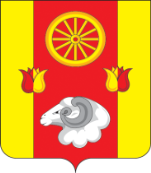 АДМИНИСТРАЦИЯРЕМОНТНЕНСКОГО СЕЛЬСКОГО ПОСЕЛЕНИЯРЕМОНТНЕНСКОГО РАЙОНАРОСТОВСКОЙ ОБЛАСТИПОСТАНОВЛЕНИЕоб изменении  почтового адреса     В соответствии с Федеральным законом от 06.10.2003 №131-ФЗ "Об общих принципах организации местного самоуправления в Российской Федерации",Постановлением Правительства Ростовской области от 12.07.2012 г. № 622, Уставом Муниципального образования «Ремонтненское сельское поселение», на основании регистрации права  собственности в Управлении Федеральной службы государственной регистрации, кадастра и картографии по Ростовской области № КУВИ-001/2022-221332071 от 12.12.2022 г. и заявления Панченко Николая Семеновича от 12.12.2022 г.                                                                ПОСТАНОВЛЯЮ:Изменить почтовый адрес объектам недвижимости:- объекту капитального строительства (летняя кухня) с кадастровым номером 61:32:0010113:701, площадью 14,5 кв.м, почтовый	 адрес: Ростовская область, Ремонтненский район, с. Ремонтное, ул. Дзержинского, д. 29 б, изменить на почтовый адрес: Ростовская область, Ремонтненский район, с. Ремонтное, ул. Дзержинского, д. 29 б, кв. 2;- объекту капитального строительства (сарай) с кадастровым номером 61:32:0010113:704, площадью 14,2 кв.м, почтовый	 адрес: Ростовская область, Ремонтненский район, с. Ремонтное, ул. Дзержинского, д. 29 б, изменить на почтовый адрес: Ростовская область, Ремонтненский район, с. Ремонтное, ул. Дзержинского, д. 29 б, кв. 2;- объекту капитального строительства (сарай) с кадастровым номером 61:32:0010113:708 площадью 15,2 кв.м, почтовый	 адрес: Ростовская область, Ремонтненский район, с. Ремонтное, ул. Дзержинского, д. 29 б, изменить на почтовый адрес: Ростовская область, Ремонтненский район, с. Ремонтное, ул. Дзержинского, д. 29 б, кв. 2.Старшему инспектору Администрации Ремонтненского сельского поселения Лесик Ольге Владимировне, внести изменения в адресный реестр МО «Ремонтненское сельское поселение».3.  Контроль за исполнением настоящего постановления оставляю за собой.Глава  Администрации  Ремонтненскогосельского поселения 							А.Я. ЯковенкоПостановление вносит:старший инспектор по архивной работе и регистрационному учету13.12.2022 г.№  165с. Ремонтное